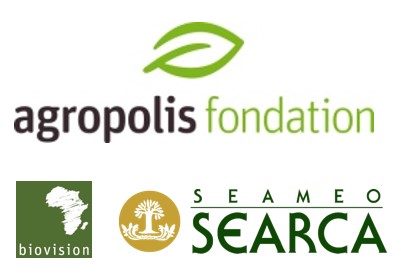 Descriptif de demande de Soutien ponctuel La soumission doit être impérativement réalisée via le formulaire :https://agropolis.jotform.com/assign/210934957209058/210936356109052Les informations surlignées en jaune seront à recopier au moment de la soumissionLe budget disponible ici sera aussi à soumettre complété1. INFORMATIONS GENERALES SUR LE PROJET SOUTENU 1. INFORMATIONS GENERALES SUR LE PROJET SOUTENU Identifiant du ProjetNe pas remplirTitre longTitre courtAxe(s) transversal Axe 1 : Agriculture et changement climatique : adaptation et atténuation Axe 2 : Conservation et utilisation durable de la biodiversité Axe 3 : Production et consommation responsablesDomaine(s) thématique(s) concerné(s) Domaine 1 : Biologie des plantes  Domaine 2 : Biologie des interactions biotiques des plantes  Domaine 3 : Agronomie et gestion des agroécosystèmes  Domaine 4 : Sciences des transformations alimentaires et non alimentaires  Domaine 5 : Sciences humaines et sociales et les interactions agriculture société Unité de recherche porteuseEtablissement tutelle gestionnaire du projet Nom et prénom du responsable du projetGenre Femme HommeCourrielTéléphoneAdresse postaleUnités participantes au sein du réseau Unités/partenaires français hors réseauPartenaires étrangers (pays, institutions) Autres labex impliquésCatégorie(s) de soutien sollicité(es) Soutien à un évènement scientifique de haut niveauSoutien à la publication et/ou à la diffusionSoutien au montage de projetSoutien à l'innovation pédagogiqueSoutien à l'accueil scientifique de haut niveauDate de début et de fin de projetMontant du soutien demandéBudget global du projet (cf annexe financière)2. Description synthétique du projet SOUTENU2. Description synthétique du projet SOUTENURésumé du projet et objet de la convention (1500 caractères max., espaces inclus)Contexte et Objectif du projet (3500 caractères max., espaces inclus)Description des activités (5000 caractères max., espaces inclus)Calendrier prévisionnelDescription des livrables attendus (1000 caractères max., espaces inclus)3. CRITERES DE SELECTION3. CRITERES DE SELECTIONCaractère d’urgence et d’opportunité (Justifier dans quel contexte opportun (ou d'urgence) le projet se réalise)Caractère ponctuel (Justifier en quoi le projet ne rentre pas dans un cycle, ou dans un évènement récurrent)Caractère structurant ou fédérateur (Justifier comment le projet fédère ou structure les unités de recherche du réseau de la Fondation)Visibilité internationale potentielle (Justifier la dimension nationale et/ou internationale du projet)Pertinence scientifique (Justifier la pertinence scientifique par rapport aux thématiques de la Fondation et aux enjeux actuels)Pour rappel, les soutiens ponctuels ne soutiennent pas d’action de rechercheValeur ajoutée (Justifier la valeur ajoutée du soutien pour la Fondation et son réseau)